Střední odborné učiliště, Liběchov, Boží Voda 230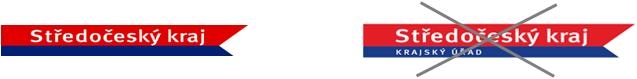 277 21 Liběchov, Boží Voda 230Tel. 315 697 020; fax: 315 697 272; e-mail: info@soulibechov.cz   www. soulibechov.cz; IČ: 00069540ČÍSLO SMLOUVY: 3/00069540/2019/1/2020Dodatek č. 1 k Rámcové dohodě na dodávku uhlí který uzavřely níže uvedeného dne, měsíce a roku a za následujících podmínek tyto smluvní stranyKupující:Název organizace:	Střední odborné učiliště, Liběchov, Boží Voda 230Adresa: 		Boží Voda 230, 277 21 LiběchovIČ: 			00069540Zastoupena: 		Ing. Faltejskem VítemE-mail:		info@soulibechov.czTel.:			315697020dále jen „kupující“aProdávající:Název organizace:	OBCHOD S UHLÍM – REJMONOVÁ s.r.o.	Adresa:		Rovná 407, 277 32 Byšice				Zápis v obchodním rejstříku:	OR Městský soud Praha oddíl C, vložka 117253Statutární orgán:	Jednatel Aleš FialaIČ:			27587665DIČ:			CZ27587665Bankovní spojení:	35-7019130237/0100Kontaktní osoby:	Aleš Fiala, tel. č.: 602423087, email: jrejmonova@seznam.czEmail pro zasílání výzev k poskytnutí plnění v elektronické podobě: jrejmonova@seznam.czdále jen „prodávající“(dále též jako „smluvní strany“)Předmět dodatku k rámcové dohoděNa základě § 222, odst.4 ZZVZ (zákon 134/2016 Sb.) se smluvní strany dohodly na zvýšení ceny uhlí – Bílina Ořech II. – hnědé uhlí dodávaného dle rámcové dohody uzavřené dne 11.01.2019. Důvodem je nárůst cen uhlí v roce 2020.Tímto dodatkem se mění příloha k rámcové dohodě – Nabídka uchazeče následovně:Cena Bílinského uhlí Ořech 2 (číslo katalogu 122) činí 2 860,- Kč/ 1 tuna bez DHP, cena uhlí včetně DPH činí 3 461,- Kč/ 1 tuna. Cena uhlí zahrnuje všechny náklady spojené s dopravou a složením uhlí dopravníkem na místo určení.  Platnost dodatkuTento dodatek k rámcové dohodě nabývá platnosti dnem jeho uzavření a účinnosti jeho zveřejněním v registru smluv.V Liběchově dne 24.02.2020………………………………....................Ing. Faltejsek VítŘeditelza KupujícíhoV Byšicích dne 24.02.2020………………………………....................Aleš FialaVedoucí obchoduza Prodávajícího